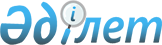 Об утверждении государственного образовательного заказа на 2016 - 2017 учебный годПостановление акимата Павлодарской области от 21 июня 2016 года № 194/5. Зарегистрировано Департаментом юстиции Павлодарской области 05 июля 2016 года № 5155      В соответствии с подпунктом 8) пункта 2 статьи 6 Закона Республики Казахстан от 27 июля 2007 года "Об образовании", приказом Министра образования и науки Республики Казахстан от 29 января 2016 года № 122 "Об утверждении Правил размещения государственного образовательного заказа на подготовку специалистов с техническим и профессиональным, послесредним, высшим и послевузовским образованием с учетом потребностей рынка труда, на подготовительные отделения высших учебных заведений, а также на дошкольное воспитание и обучение" акимат Павлодарской области ПОСТАНОВЛЯЕТ:

      1. Утвердить государственный образовательный заказ, финансируемый из областного бюджета, на подготовку специалистов с техническим и профессиональным, послесредним образованием в организациях образования на 2016 - 2017 учебный год согласно приложению 1 к настоящему постановлению.

      2. Утвердить государственный образовательный заказ, финансируемый из республиканского бюджета, на подготовку специалистов с техническим и профессиональным, послесредним образованием в организациях образования на 2016 - 2017 учебный год согласно приложению 2 к настоящему постановлению.

      3. Государственному учреждению "Управление образования Павлодарской области" в установленном законодательством порядке обеспечить:

      размещение утвержденного государственного образовательного заказа на подготовку специалистов с техническим и профессиональным, послесредним образованием в соответствующих учебных заведениях;

      государственную регистрацию настоящего постановления в территориальном органе юстиции;

      в течение десяти календарных дней после государственной регистрации настоящего постановления в территориальном органе юстиции направление на официальное опубликование в средствах массовой информации и информационно-правовой системе "Әділет";

      размещение настоящего постановления на интернет–ресурсе акимата Павлодарской области.

      4. Контроль за исполнением настоящего постановления возложить на заместителя акима области Бегентаева М.М.

      5. Настоящее постановление вводится в действие по истечении десяти календарных дней после дня его первого официального опубликования.

 Государственный образовательный заказ, финансируемый
из областного бюджета, на подготовку специалистов
с техническим и профессиональным, послесредним образованием
в организациях образования на 2016 - 2017 учебный год      Сноска. Приложение 1 с изменениями, внесенными постановлением акимата Павлодарской области от 14.09.2016 № 278/7 (вводится в действие по истечении десяти календарных дней после дня его первого официального опубликования).

      Примечание: расшифровка аббревиатур:

      КГКП - коммунальное государственное казенное предприятие

      КГП на ПХВ – коммунальное государственное предприятие на праве хозяйственного ведения

      ТОО - товарищество с ограниченной ответственностью

      ЧУОО - частное учреждение организации образования

      НУО - негосударственное учреждение образования

      УОО – учреждение организации образования

 Государственный образовательный заказ, финансируемый
из республиканского бюджета, на подготовку специалистов
с техническим и профессиональным, послесредним
образованием в организациях образования на 2016 - 2017 учебный год      Примечание: расшифровка аббревиатур:

      КГКП - коммунальное государственное казенное предприятие


					© 2012. РГП на ПХВ «Институт законодательства и правовой информации Республики Казахстан» Министерства юстиции Республики Казахстан
				
      Аким области

Б. Бакауов
Приложение 1
к постановлению акимата
Павлодарской области
от 21 июня 2016 года № 194/5№ п/п

Направления подготовки специалистов (код, наименование специальности, квалификации)

Объем государственного образовательного заказа (количество мест)

В том числе с казахским языком обучения (количество мест)

1

2

3

4

1

КГКП "Павлодарский технологический колледж"

КГКП "Павлодарский технологический колледж"

КГКП "Павлодарский технологический колледж"

2

1226000 Технология и организация производства продукции предприятий питания:

1226043 Техник – технолог

50

25

3

0814000 Технология полимерного производства:

0814123 Техник – технолог

25

-

4

1412000 Производство строительных изделий и конструкций:

1412103 Мастер по изготовлению и монтажу металлопластиковых изделий

25

-

5

КГКП "Павлодарский педагогический колледж имени Б. Ахметова"

КГКП "Павлодарский педагогический колледж имени Б. Ахметова"

КГКП "Павлодарский педагогический колледж имени Б. Ахметова"

6

0101000 Дошкольное воспитание и обучение:

0101013 Воспитатель дошкольных организаций

75

50

7

0105000 Начальное образование:

0105013 Учитель начального образования

75

50

8

0105000 Начальное образование:

0105033 Учитель иностранного языка начального образования

50

25

9

0103000 Физическая культура и спорт:

0103023 Учитель физической культуры и спорта

25

25

10

0111000 Основное среднее образование:

0111013 Учитель казахского языка и литературы

25

25

11

КГКП "Павлодарский химико-механический колледж"

КГКП "Павлодарский химико-механический колледж"

КГКП "Павлодарский химико-механический колледж"

12

0808000 Техническое обслуживание и ремонт оборудования предприятий нефте-газоперерабатывающей и химической промышленности (по видам):

0808033 Техник – механик

25

-

13

0819000 Технология переработки нефти и газа:

0819073 Техник – технолог

20

-

14

0816000 Химическая технология и производство (по видам):

0816043 Техник – технолог

25

-

15

КГКП "Павлодарский машиностроительный колледж"

КГКП "Павлодарский машиностроительный колледж"

КГКП "Павлодарский машиностроительный колледж"

16

0910000 Электрическое и электромеханическое оборудование (по видам):

0910053 Техник - электрик

40

40

17

1014000 Технология машиностроения (по видам):

1014023 Техник – механик

20

-

18

1004000 Литейное производство:

1004093 Техник – металлург

20

-

19

1201000 Техническое обслуживание, ремонт и эксплуатация автомобильного транспорта:

1201123 Техник-механик

15

-

20

КГКП "Экибастузский политехнический колледж"

КГКП "Экибастузский политехнический колледж"

КГКП "Экибастузский политехнический колледж"

21

0911000 Техническая эксплуатация, обслуживание и ремонт электрического и электромеханического оборудования: 0911013 Электромеханик

25

25

22

1201000 Техническое обслуживание, ремонт и эксплуатация автомобильного транспорта:

1201123 Техник – механик

25

-

23

1108000 Эксплуатация, ремонт и техническое обслуживание подвижного состава железных дорог (по видам):

1108183 Техник - электромеханик

20

-

24

1401000 Строительство и эксплуатация зданий и сооружений:

1401213 Техник – строитель

20

-

25

1409000 Строительство железных дорог, путь и путевое хозяйство:

1409053 Техник - путеец - строитель

20

-

26

КГКП "Павлодарский бизнес – колледж"

КГКП "Павлодарский бизнес – колледж"

КГКП "Павлодарский бизнес – колледж"

27

1305000 Информационные системы (по областям применения):

1305023 Техник – программист

125

50

28

0911000 Техническая эксплуатация, обслуживание и ремонт электрического и электромеханического оборудования:

0911013 Электромеханик

50

25

29

КГКП "Красноармейский аграрно - технический колледж"

КГКП "Красноармейский аграрно - технический колледж"

КГКП "Красноармейский аграрно - технический колледж"

30

1513000 Ветеринария:

1513063 Ветеринарный техник

50

25

31

1510000 Механизация сельского хозяйства:

1510043 Техник - механик

25

-

32

1304000 Вычислительная техника и программное обеспечение (по видам):

1304043 Техник – программист

25

-

33

КГКП "Павлодарский колледж транспорта и коммуникаций"

КГКП "Павлодарский колледж транспорта и коммуникаций"

КГКП "Павлодарский колледж транспорта и коммуникаций"

34

1306000 Радиоэлектроника и связь (по видам):

1306093 Техник по связи

25

-

35

1303000 Автоматика, телемеханика и управление движением на железнодорожном транспорте:

1303043 Электромеханик

25

-

36

1203000 Организация перевозок и управление движением на железнодорожном транспорте:

1203093 Техник организатор перевозок

25

-

37

1410000 Строительство автомобильных дорог и аэродромов:

1410013 Техник – строитель

25

25

38

1409000 Строительство железных дорог, путь и путевое хозяйство:

1409053 Техник – путеец – строитель

25

25

39

1108000 Эксплуатация, ремонт и техническое обслуживание подвижного состава железных дорог (по видам):

1108183 Техник – электромеханик

25

-

40

КГКП "Аксуский колледж имени Жаяу Мусы"

КГКП "Аксуский колледж имени Жаяу Мусы"

КГКП "Аксуский колледж имени Жаяу Мусы"

41

1114000 Сварочное дело (по видам):

1114042 Электрогазосварщик 

20

-

42

0508000 Организация питания:

0508012 Повар

25

25

43

0103000 Физическая культура и спорт:

0103023 Учитель физической культуры и спорта

25

25

44

0101000 Дошкольное воспитание и обучение:

0101013 Воспитатель дошкольных организаций

25

25

45

0906000 Теплоэнергетические установки тепловых электрических станций:

0906033 Техник – энергетик

15

15

46

0906000 Теплоэнергетические установки тепловых электрических станций:

0906012 Машинист - обходчик по котельному оборудованию

25

-

47

0911000 Техническая эксплуатация, обслуживание и ремонт электрического и электромеханического оборудования:

0911013 Электромеханик

20

-

48

0403000 Социально-культурная деятельность и народное художественное творчество (по профилю):

0403013 Педагог – организатор

25

-

49

КГП на ПХВ "Павлодарский медицинский колледж"

КГП на ПХВ "Павлодарский медицинский колледж"

КГП на ПХВ "Павлодарский медицинский колледж"

50

0302000 Сестринское дело:

0302033 Медицинская сестра общей практики

100

50

51

0301000 Лечебное дело:

0301013 Фельдшер

25

25

52

0301000 Лечебное дело:

0301023 Акушер (-ка)

25

-

53

0306000 Фармация:

0306013 Фармацевт

25

-

54

КГКП "Экибастузский медицинский колледж"

КГКП "Экибастузский медицинский колледж"

КГКП "Экибастузский медицинский колледж"

55

0302000 Сестринское дело:

0302033 Медицинская сестра общей практики

50

25

56

КГКП "Павлодарский колледж цветной металлургии"

КГКП "Павлодарский колледж цветной металлургии"

КГКП "Павлодарский колледж цветной металлургии"

57

1003000 Металлургия цветных металлов:

1003052 Электролизник расплавленных солей

20

-

58

1003000 Металлургия цветных металлов:

1003153 Техник – металлург

40

20

59

1109000 Токарное дело и металлообработка (по видам):

1109012 Токарь

20

-

60

1114000 Сварочное дело (по видам):

1114042 Электрогазосварщик

20

20

61

1115000 Электромеханическое оборудование в промышленности (по видам):

1115073 Техник - механик

20

-

62

1112000 Эксплуатация машин и оборудования промышленности:

1112043 Техник - механик

20

-

63

КГКП "Павлодарский колледж сферы обслуживания"

КГКП "Павлодарский колледж сферы обслуживания"

КГКП "Павлодарский колледж сферы обслуживания"

64

1211000 Швейное производство и моделирование одежды:

1211072 Модельер – закройщик

25

-

65

1211000 Швейное производство и моделирование одежды:

1211062 Портной

50

-

66

0506000 Парикмахерское искусство и декоративная косметика:

0506012 Парикмахер – модельер

50

-

67

КГКП "Павлодарский колледж строительства и коммунального хозяйства"

КГКП "Павлодарский колледж строительства и коммунального хозяйства"

КГКП "Павлодарский колледж строительства и коммунального хозяйства"

68

1114000 Сварочное дело (по видам):

1114042 Электрогазосварщик

45

20

69

1401000 Строительство и эксплуатация зданий и сооружений:

1401032 Столяр строительный

20

-

70

1401000 Строительство и эксплуатация зданий и сооружений: 

1401042 Штукатур

10

-

71

1201000 Техническое обслуживание, ремонт и эксплуатация автомобильного транспорта:

1201072 Слесарь по ремонту автомобилей

25

-

72

КГКП "Павлодарский колледж технического сервиса"

КГКП "Павлодарский колледж технического сервиса"

КГКП "Павлодарский колледж технического сервиса"

73

1109000 Токарное дело и металлообработка (по видам):

1109102 Станочник широкого профиля

25

25

74

1114000 Сварочное дело (по видам):

1114042 Электрогазосварщик

25

-

75

1201000 Техническое обслуживание, ремонт и эксплуатация автомобильного транспорта:

1201072 Слесарь по ремонту автомобилей

25

-

76

КГКП "Павлодарский железнодорожный колледж"

КГКП "Павлодарский железнодорожный колледж"

КГКП "Павлодарский железнодорожный колледж"

77

1108000 Эксплуатация, ремонт и техническое обслуживание подвижного состава железных дорог (по видам):

1108072 Помощник машиниста электровоза

30

-

78

1108000 Эксплуатация, ремонт и техническое обслуживание подвижного состава железных дорог (по видам):

1108062 Помощник машиниста тепловоза

30

-

79

1108000 Эксплуатация, ремонт и техническое обслуживание подвижного состава железных дорог (по видам):

1108052 Проводник пассажирского вагона

25

25

80

1203000 Организация перевозок и управление движением на железнодорожном транспорте:

1203012 Дежурный по железнодорожной станции

25

-

81

КГКП "Павлодарский монтажный колледж"

КГКП "Павлодарский монтажный колледж"

КГКП "Павлодарский монтажный колледж"

82

0902000 Электроснабжение (по отраслям):

0902012 Электромонтажник по распределительным устройствам

20

-

83

1114000 Сварочное дело (по видам):

1114042 Электрогазосварщик

25

-

84

1401000 Строительство и эксплуатация зданий и сооружений:

1401042 Штукатур

30

-

85

1201000 Техническое обслуживание, ремонт и эксплуатация автомобильного транспорта:

1201072 Слесарь по ремонту автомобилей

25

-

86

КГКП "Павлодарский колледж № 1"

КГКП "Павлодарский колледж № 1"

КГКП "Павлодарский колледж № 1"

87

1109000 Токарное дело и металлообработка (по видам):

1109012 Токарь

20

-

88

1112000 Эксплуатация машин и оборудования промышленности:

1112032 Слесарь – ремонтник

25

-

89

1414000 Мебельное производство (по видам):

1414012 Комплектовщик мебели

25

-

90

КГКП "Павлодарский колледж № 2"

КГКП "Павлодарский колледж № 2"

КГКП "Павлодарский колледж № 2"

91

1109000 Токарное дело и металлообработка (по видам): 

1109012 Токарь

50

-

92

1201000 Техническое обслуживание, ремонт и эксплуатация автомобильного транспорта:

1201072 Слесарь по ремонту автомобилей

25

-

93

КГКП "Павлодарский колледж сервиса и питания"

КГКП "Павлодарский колледж сервиса и питания"

КГКП "Павлодарский колледж сервиса и питания"

94

0508000 Организация питания:

0508012 Повар

75

25

95

0508000 Организация питания:

0508022 Кондитер

50

-

96

КГКП "Аксуский колледж черной металлургии"

КГКП "Аксуский колледж черной металлургии"

КГКП "Аксуский колледж черной металлургии"

97

1002000 Металлургия черных металлов (по видам):

1002012 Плавильщик (всех наименований)

25

-

98

1002000 Металлургия черных металлов (по видам):

1002182 Машинист крана металлургического производства

25

-

99

1114000 Сварочное дело (по видам):

1114042 Электрогазосварщик

25

-

100

1112000 Эксплуатация машин и оборудования промышленности:

1112032 Слесарь – ремонтник

20

20

101

1115000 Электромеханическое оборудование в промышленности (по видам):

1115042 Электромонтер по ремонту и обслуживанию электрооборудования

20

20

102

1109000 Токарное дело и металлообработка (по видам):

1109012 Токарь

25

-

103

КГКП "Экибастузский строительно – технический колледж"

КГКП "Экибастузский строительно – технический колледж"

КГКП "Экибастузский строительно – технический колледж"

104

1401000 Строительство и эксплуатация зданий и сооружений:

1401012 Каменщик

10

-

105

1201000 Техническое обслуживание, ремонт и эксплуатация автомобильного транспорта:

1201072 Слесарь по ремонту автомобилей

25

-

106

1114000 Сварочное дело (по видам):

1114042 Электрогазосварщик

20

20

107

0508000 Организация питания:

0508012 Повар

20

20

108

1402000 Техническая эксплуатация дорожно-строительных машин (по видам):

1402162 Машинист крана автомобильного

15

-

109

КГКП "Экибастузский горно - технический колледж имени К. Пшенбаева"

КГКП "Экибастузский горно - технический колледж имени К. Пшенбаева"

КГКП "Экибастузский горно - технический колледж имени К. Пшенбаева"

110

0706000 Открытая разработка месторождений полезных ископаемых:

0706012 Машинист экскаватора

25

-

111

1108000 Эксплуатация, ремонт и техническое обслуживание подвижного состава железных дорог (по видам):

1108072 Помощник машиниста электровоза

25

-

112

1114000 Сварочное дело (по видам):

1114042 Электрогазосварщик

25

25

113

1109000 Токарное дело и металлообработка (по видам):

1109012 Токарь

25

25

114

1109000 Токарное дело и металлообработка (по видам):

1109062 Фрезеровщик

15

-

115

1115000 Электромеханическое оборудование в промышленности (по видам):

1115042 Электромонтер по ремонту и обслуживанию электрооборудования

25

-

116

КГКП "Актогайский аграрно - технический колледж"

КГКП "Актогайский аграрно - технический колледж"

КГКП "Актогайский аграрно - технический колледж"

117

1504000 Фермерское хозяйство (по профилю):

1504062 Тракторист – машинист сельскохозяйственного производства

30

15

118

0508000 Организация питания:

0508012 Повар

15

15

119

КГКП "Баянаульский аграрно - технический колледж"

КГКП "Баянаульский аграрно - технический колледж"

КГКП "Баянаульский аграрно - технический колледж"

120

1114000 Сварочное дело (по видам):

1114042 Электрогазосварщик

15

15

121

1504000 Фермерское хозяйство (по профилю):

1504062 Тракторист – машинист сельскохозяйственного производства

15

15

122

1401000 Строительство и эксплуатация зданий и сооружений:

1401012 Каменщик

15

15

123

КГКП "Иртышский аграрно - технический колледж"

КГКП "Иртышский аграрно - технический колледж"

КГКП "Иртышский аграрно - технический колледж"

124

1504000 Фермерское хозяйство (по профилю):

1504062 Тракторист - машинист сельскохозяйственного производства

15

-

125

1201000 Техническое обслуживание, ремонт и эксплуатация автомобильного транспорта:

1201092 Мастер по ремонту транспорта

15

15

126

1504000 Фермерское хозяйство (по профилю):

1504042 Повар

15

-

127

КГКП "Железинский аграрно - технический колледж"

КГКП "Железинский аграрно - технический колледж"

КГКП "Железинский аграрно - технический колледж"

128

1504000 Фермерское хозяйство (по профилю):

1504062 Тракторист – машинист сельскохозяйственного производства

15

-

129

1504000 Фермерское хозяйство (по профилю):

1504042 Повар

15

-

130

1114000 Сварочное дело (по видам):

1114042 Электрогазосварщик

15

-

131

КГКП "Качирский аграрно - технический колледж"

КГКП "Качирский аграрно - технический колледж"

КГКП "Качирский аграрно - технический колледж"

132

1504000 Фермерское хозяйство (по профилю):

1504062 Тракторист - машинист сельскохозяйственного производства

20

-

133

1504000 Фермерское хозяйство (по про-филю):

1504042 Повар

20

-

134

КГКП "Лебяжинский аграрно - технический колледж"

КГКП "Лебяжинский аграрно - технический колледж"

КГКП "Лебяжинский аграрно - технический колледж"

135

1504000 Фермерское хозяйство (по профилю):

1504062 Тракторист - машинист сельскохозяйственного производства

20

-

136

1513000 Ветеринария:

1513012 Оператор по ветеринарной обработке животных

15

-

137

КГКП "Майский аграрно - технический колледж"

КГКП "Майский аграрно - технический колледж"

КГКП "Майский аграрно - технический колледж"

138

1504000 Фермерское хозяйство (по профилю):

1504102 Слесарь - ремонтник

20

20

139

1504000 Фермерское хозяйство (по профилю):

1504042 Повар

15

15

140

КГКП "Успенский аграрно - технический колледж"

КГКП "Успенский аграрно - технический колледж"

КГКП "Успенский аграрно - технический колледж"

141

1504000 Фермерское хозяйство (по профилю):

1504062 Тракторист - машинист сельскохозяйственного производства

20

-

142

0508000 Организация питания:

0508012 Повар

15

-

143

1201000 Техническое обслуживание, ремонт и эксплуатация автомобильного транспорта:

1201072 Слесарь по ремонту автомобилей

15

-

144

КГКП "Щербактинский аграрно - технический колледж"

КГКП "Щербактинский аграрно - технический колледж"

КГКП "Щербактинский аграрно - технический колледж"

145

0508000 Организация питания:

0508012 Повар

20

-

146

1114000 Сварочное дело (по видам):

1114042 Электрогазосварщик

15

-

147

1201000 Техническое обслуживание, ремонт и эксплуатация автомобильного транспорта:

1201072 Слесарь по ремонту автомобилей

20

-

148

ТОО "Павлодарский политехнический колледж"

ТОО "Павлодарский политехнический колледж"

ТОО "Павлодарский политехнический колледж"

149

0911000 Техническая эксплуатация, обслуживание и ремонт электрического и электромеханического оборудования:

0911013 Электромеханик

20

-

150

1003000 Металлургия цветных металлов:

1003153 Техник - металлург

20

20

151

1012000 Гибкие автоматические линии:

1012053 Техник-механик

20

-

152

ЧУОО "Павлодарский колледж управления"

ЧУОО "Павлодарский колледж управления"

ЧУОО "Павлодарский колледж управления"

153

1304000 Вычислительная техника и программное обеспечение (по видам):

1304012 Оператор электронно-вычислительных машин

25

-

154

ТОО "Колледж Инновационного Евразийского Университета"

ТОО "Колледж Инновационного Евразийского Университета"

ТОО "Колледж Инновационного Евразийского Университета"

155

0111000 Основное среднее образование:

0111013 Учитель казахского языка и литературы

40

40

156

0103000 Физическая культура и спорт:

0103023 Учитель физической культуры и спорта

60

20

157

0601000 Стандартизация, метрология и сертификация (по отраслям):

0601013 Техник по стандартизации

25

-

158

ТОО "Экибастузский Колледж Инновационного Евразийского Университета"

ТОО "Экибастузский Колледж Инновационного Евразийского Университета"

ТОО "Экибастузский Колледж Инновационного Евразийского Университета"

159

0101000 Дошкольное воспитание и обучение:

0101013 Воспитатель дошкольных организаций

45

45

160

0105000 Начальное образование:

0105013 Учитель начального образования

40

20

161

0105000 Начальное образование:

0105033 Учитель иностранного языка начального образования

20

-

162

0111000 Основное среднее образование:

0111013 Учитель казахского языка и литературы

35

35

163

УОО "Павлодарский инновационный многопрофильный колледж"

УОО "Павлодарский инновационный многопрофильный колледж"

УОО "Павлодарский инновационный многопрофильный колледж"

164

0101000 Дошкольное воспитание и обучение:

0101013 Воспитатель дошкольных организаций

35

35

165

0105000 Начальное образование:

0105013 Учитель начального образования

25

25

166

НУО "Гуманитарно - педагогический колледж"

НУО "Гуманитарно - педагогический колледж"

НУО "Гуманитарно - педагогический колледж"

167

0101000 Дошкольное воспитание и обучение:

0101013 Воспитатель дошкольных организаций

25

25

168

0105000 Начальное образование:

0105033 Учитель иностранного языка начального образования

25

-

169

0501000 Социальная работа:

0501023 Специалист в организациях социальной защиты населения

25

-

170

КГКП "Павлодарский колледж № 3"

КГКП "Павлодарский колледж № 3"

КГКП "Павлодарский колледж № 3"

171

1109000 Токарное дело и металлообработка (по видам): 

1109012 Токарь

25

-

172

1201000 Техническое обслуживание, ремонт и эксплуатация автомобильного транспорта:

1201072 Слесарь по ремонту автомобилей

25

-

Приложение 2
к постановлению акимата
Павлодарской области
от 21 июня 2016 года № 194/5№ п/п

Направления подготовки специалистов (наименование специальности, квалификации)

Объем государственного образовательного заказа (количество мест)

В том числе с казахским языком обучения (количество мест)

1

2

3

4

1

КГКП "Павлодарский технологический колледж"

КГКП "Павлодарский технологический колледж"

КГКП "Павлодарский технологический колледж"

2

1226000 Технология и организация производства продукции предприятий питания:

1226043 Техник – технолог

25

25

3

1224000 Производство молочной продукции:

1224073 Техник – технолог

25

25

4

КГКП "Павлодарский бизнес – колледж"

КГКП "Павлодарский бизнес – колледж"

КГКП "Павлодарский бизнес – колледж"

5

1305000 Информационные системы (по областям применения):

1305023 Техник – программист

25

25

6

КГКП "Павлодарский колледж транспорта и коммуникаций"

КГКП "Павлодарский колледж транспорта и коммуникаций"

КГКП "Павлодарский колледж транспорта и коммуникаций"

7

1409000 Строительство железных дорог, путь и путевое хозяйство:

1409053 Техник – путеец – строитель

25

25

8

КГКП "Аксуский колледж имени Жаяу Мусы"

КГКП "Аксуский колледж имени Жаяу Мусы"

КГКП "Аксуский колледж имени Жаяу Мусы"

9

0901000 Электрооборудование электрических станций и сетей (по видам):

0901043 Техник – электрик

20

20

10

КГКП "Павлодарский химико - механический колледж"

КГКП "Павлодарский химико - механический колледж"

КГКП "Павлодарский химико - механический колледж"

11

0808000 Техническое обслуживание и ремонт оборудования предприятий нефтегазоперерабатывающей и химической промышленности (по видам):

0808033 Техник – механик

25

25

12

КГКП "Красноармейский аграрно - технический колледж"

КГКП "Красноармейский аграрно - технический колледж"

КГКП "Красноармейский аграрно - технический колледж"

13

1502000 Агрономия:

1502033 Агроном

20

20

14

1510000 Механизация сельского хозяйства:

1510043 Техник - механик

20

20

